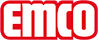 emco Bauemco LIMBUS ohne Doppelring-Rundbürsten Limbus 105TypLimbus 105Materialhochwertiges Vollgummi, witterungsbeständig und abriebfestca. Höhe (mm)10.5Trittflächeachteckiges Wabenmuster mit seitlicher Anlaufkante. Maßtoleranz +/- 1,5%Wasserablaufunterseitige Rippen kombiniert mit offenen Wabenböden sorgen für guten Wasserablauf trotz geringer BauhöheFarbenGummiwabenmatte: schwarzFarben Doppelring-RundbürstenGummiwabenmatte: schwarzMaßanfertigungZuschnitte auf rechteckige Form (nur ohne Anlaufkante möglich)AbmessungenMattenbreite:.........................mm (Stablänge)Mattentiefe:.........................mm (Gehrichtung)Kontaktemco Bautechnik GmbH · Breslauer Straße 34 - 38 · 49808 Lingen (Ems) · Telefon: 0591/9140-500 · Telefax: 0591/9140-852 · e-mail: bau@emco.de · www.emco-bau.com